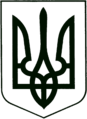 УКРАЇНА
МОГИЛІВ-ПОДІЛЬСЬКА МІСЬКА РАДА
ВІННИЦЬКОЇ ОБЛАСТІВИКОНАВЧИЙ КОМІТЕТ                                                           РІШЕННЯ №247Від 29.08.2023р.                                              м. Могилів-ПодільськийПро постановку громадян на квартирний облік          Керуючись ст. 47 Конституції України, ст. 30 Закону України «Про місцеве самоврядування в Україні», ст.ст. 9, 15, 34, 38, 39, 46 Житлового кодексу України, Сімейним кодексом України, Законом України «Про охорону дитинства», Законом України «Про основи соціального захисту громадян і безпритульних дітей», Законом України «Про забезпечення організаційно-правових умов соціального захисту дітей-сиріт та дітей позбавлених батьківського піклування», Правилами обліку громадян, які потребують поліпшення житлових умов і надання їм жилих приміщень в УРСР, затверджених постановою Ради Міністрів УРСР, Укрпрофради від 11.12.1984 року, розглянувши матеріали представлені житловою комісією міськвиконкому, -виконком міської ради ВИРІШИВ:1. Включити у чергу соціальне житло та пільговий список квартирного обліку дітей-сиріт та дітей, позбавлених батьківського піклування та осіб з їх числа, а саме: - гр. ______________, ___________ року народження, склад сім’ї 1 особа. Навчається у Могилів-Подільському медичному фаховому коледжі. Підставою для взяття на облік є відсутність житла. Внутрішньо переміщена особа;- гр. ______________, __________ року народження, склад сім’ї 1 особа. Навчається у Могилів-Подільському медичному фаховому коледжі. Підставою для взяття на облік є відсутність житла. Внутрішньо переміщена особа. 2. Головному спеціалісту з житлових питань відділу комунального майна управління житлово-комунального господарства міської ради Кушніру П.П. здійснити заходи, передбачені чинним законодавством згідно з даним рішенням.3. Контроль за виконанням даного рішення покласти на заступника міського голови з питань діяльності виконавчих органів Слободянюка М.В..  Міський голова 	                                                    Геннадій ГЛУХМАНЮК